Работа №1. Тестирование основных блоков ПК.Все программы, здесь указанные ищете в паутине сами (но если лень, можете скачать их по ссылке "проги") кроме TestCPU6.Микропроцессоры Практическое задание 1. Открыть в папке проги программу CPU-Z и с ее помощью протестировать микропроцессор ПК Вашего рабочего места (вкладки CPU и кэш). В отчете указать все основные характеристики МП, руководствуясь тетрадными записями. Найти в интернете описание данного МП, его линейки, провести сравнение с другими МП в этой линейке. Отчет в виде файла Word и снимка экрана с окнами программы диагностики, который в этот файл надо вставить. Практическое задание 2.В папке  проги найдите программу TestCPU6. С ее помощью протестируйте МП вашего рабочего места на быстродействие и сравните с прилагаемыми эталонами, естественно, подобрав подходящий по классу. Работа с программой.1. Запустите одноименный файл. 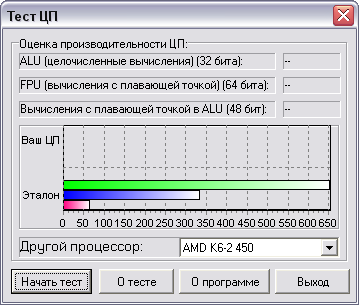 В списке Другой процессор подберите подходящий для сравнения. Для этого воспользуйтесь тактовой частотой МП Вашего рабочего места, определенную в предыдущем задании. Поскольку все эталонные процессоры устаревшие, то это задание формально. Ваш МП все равно будет лучше.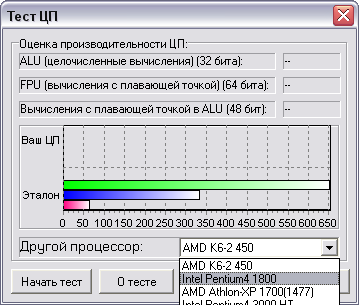 После этого нажмите кнопку Начать тест. Сравните полученные результаты и сделайте выводы, проигрывает ли Ваш процессор, и если да, то по каким параметрам.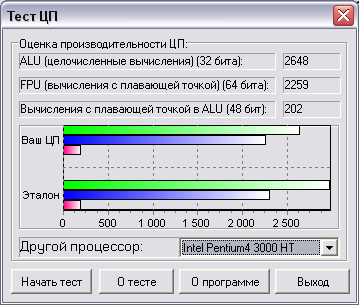 2. Теперь полученные оценки производительности переведите в соответствующие единицы (МИПС, ФЛОПС), для этого прочитайте описание теста, нажав кнопку «О тесте». А вот где МИПС, а где ФЛОПС, определите сами.Отчет в виде файла Word. Он должен содержать ваши выводы по сравнению Вашего процессора и эталона и расчеты быстродействия в соответствующих единицах, ну и естественно, скрин окна программы для подтверждения выполнения задания.Системные платыПрактическое задание 4. Открыть в папке проги программу AIDA64 и с ее помощью протестировать системную плату своего рабочего места. Выбрать форму отчета. Найти в интернете описание чипсета.ОЗУПрактическое задание 5. Используя программу AIDA, определить емкость и характеристики ОЗУ Вашего рабочего компьютера. Отчет сформировать в программе.Видеотерминальные устройстваПрактическое задние 6.  Определите параметры видеоподсистемы рабочего места, а также тип и размер памяти. Отчет.Практическое задание 8. Используя раздел Экран из Панели управления определить основные параметры видеомонитора Вашего рабочего места - разрешение (вкладка Параметры), частоту развертки (кнопка Дополнительно во вкладке Параметры). Отчет в виде текстового файла.Практическое задание 9. Рассчитать ширину полосы пропускания дисплея Вашего рабочего места, руководствуясь формулой и пояснениями.Предположим, что У обозначает число пикселов по вертикали, X — число пикселов по горизонтали, a R — частота регенерации экрана. Чтобы учесть дополнительное время на синхронизацию по вертикали, умножим У на коэффициент 1,05. Время, необходимое для горизонтальной синхронизации, соответствует примерно 30% от времени сканирования, поэтому используем коэффициент 1,3. В результате получим формулу для расчета ширины полосы пропускания монитора:Bandwidth = 1,05 • Y • 1,3 • X • R.Приведем пример. Если необходимо работать при разрешении 1280 х 1024 и частоте кадровой развертки 90 Гц, то требуемая ширина полосы пропускания монитора ориентировочно будет равна 1,05 • 1024 • 1280 • 1,3 • 90 = 161 МГц.